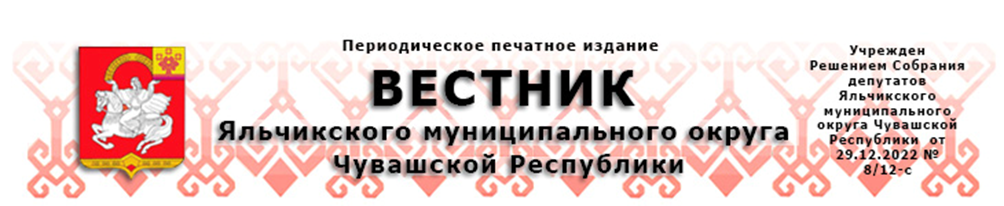 25.04.2024                                                                                                                                                 №14  Об утверждении Порядка формирования, ведения и обязательного опубликования перечня муниципального имущества Яльчикского муниципального округа Чувашской Республики, свободного от прав третьих лиц (за исключением имущественных прав некоммерческих организаций), а также Порядка и условий предоставления социально ориентированным некоммерческим организациям во владение и (или) в пользование на долгосрочной основе муниципального имущества Яльчикского муниципального округа Чувашской Республики, включенного в перечень муниципального имущества Яльчикского муниципального округа Чувашской Республики, свободного от прав третьих лиц (за исключением имущественных прав некоммерческих организаций)Руководствуясь статьей 31.1 Федерального закона от 12 января 1996 г. № 7-ФЗ «О некоммерческих организациях», постановлением Правительства Российской Федерации от 30 декабря 2012 г. № 1478 «Об имущественной поддержке социально ориентированных некоммерческих организаций», в целях оказания имущественной поддержки социально ориентированным некоммерческим организациям, постановлением Правительства Российской Федерации от 25 октября 2023 г. №1782 «Об утверждении общих требований к нормативным правовым актам, муниципальным правовым актам, регулирующим предоставление из бюджетов субъектов Российской Федерации, местных бюджетов субсидий, в том числе грантов в форме субсидий, юридическим лицам, индивидуальным предпринимателям, а также физическим лицам – производителям товаров, работ, услуг и проведение отборов получателей указанных субсидий, в том числе грантов в форме субсидий, Собрание депутатов Яльчикского муниципального округа Чувашской Республики решило:1. Утвердить Порядок формирования, ведения и обязательного опубликования перечня муниципального имущества Яльчикского муниципального округа Чувашской Республики, свободного от прав третьих лиц (за исключением имущественных прав некоммерческих организаций), которое может быть предоставлено социально ориентированным некоммерческим организациям во владение и (или) в пользование на долгосрочной основе (в том числе по льготным ставкам арендной платы) согласно приложению № 1;2. Утвердить Порядок и условия предоставления социально ориентированным некоммерческим организациям во владение и (или) в пользование на долгосрочной основе муниципального имущества Яльчикского муниципального округа Чувашской Республики, включенного в перечень муниципального имущества Яльчикского муниципального округа Чувашской Республики, свободного от прав третьих лиц (за исключением имущественных прав некоммерческих организаций), которое может быть предоставлено социально ориентированным некоммерческим организациям во владение и (или) в пользование на долгосрочной основе (в том числе по льготным ставкам арендной платы) согласно приложению № 2.3. Настоящее постановление вступает в силу после его официального опубликования в периодическом печатном издании «Вестник Яльчикского муниципального округа Чувашской Республики».Председатель Собрания депутатов Яльчикского муниципального округаЧувашской Республики                                                                           В.В. СядуковГлава Яльчикскогомуниципального округаЧувашской Республики                                                                              Л.В. Левый            Утвержден решением Собрания депутатовЯльчикского муниципального округаЧувашской Республикиот 25.04.2024  № 3/3-с(Приложение №1)Порядокформирования, ведения и обязательного опубликования перечня муниципального имущества Яльчикского муниципального округа Чувашской Республики, свободного от прав третьих лиц (за исключением имущественных прав некоммерческих организаций), которое может быть предоставлено социально ориентированным некоммерческим организациям во владение и (или) в пользование на долгосрочной основе (в том числе по льготным ставкам арендной платы)1. Настоящий Порядок определяет процедуру формирования, ведения и обязательного опубликования перечня муниципального имущества Яльчикского муниципального округа Чувашской Республики, свободного от прав третьих лиц (за исключением имущественных прав некоммерческих организаций), которое может быть предоставлено социально ориентированным некоммерческим организациям во владение и (или) в пользование на долгосрочной основе (в том числе по льготным ставкам арендной платы) (далее - перечень).2. В перечень могут быть включены только нежилые помещения, здания, находящиеся в муниципальной собственности Яльчикского муниципального округа Чувашской Республики и свободные от прав третьих лиц (за исключением имущественных прав некоммерческих организаций) (далее также – муниципальное имущество).3. Формирование перечня осуществляется отделом экономики, имущественных, земельных отношений и инвестиционной деятельности администрации Яльчикского муниципального округа Чувашской Республики (далее – Отдел экономики).4. Перечень утверждается постановлением администрации Яльчикского муниципального округа.5. Отдел экономики определяет в составе имущества казны Яльчикского муниципального округа нежилые помещения, здания, которые могут быть предоставлены социально ориентированным некоммерческим организациям во владение и (или) в пользование на долгосрочной основе (в том числе по льготным ставкам арендной платы), и готовит проект постановления администрации Яльчикского муниципального округа Чувашской Республики.6. Постановление администрации Яльчикского муниципального округа Чувашской Республики о включении муниципального имущества в перечень должно содержать следующие сведения о муниципальном имуществе:а) наименование;б) адрес (местоположение);в) кадастровый номер;г) год ввода в эксплуатацию муниципального имущества (в случае включения в перечень нежилого помещения - год ввода в эксплуатацию здания, в котором расположено нежилое помещение);д) площадь.7. Отдел   экономики готовит проект постановления администрации Яльчикского муниципального округа Чувашской Республики об исключении из перечня муниципального имущества в случае, если два раза подряд после размещения Отделом экономики в установленном порядке извещения о возможности предоставления муниципального имущества в безвозмездное пользование или аренду социально ориентированной некоммерческой организации в течение указанного в таком извещении срока не подано ни одно заявление о предоставлении муниципального имущества в безвозмездное пользование или заявление о предоставлении муниципального имущества в аренду.8. Отделом осуществляются ведение перечня в электронном виде и его размещение на официальном сайте Яльчикского муниципального округа Чувашской Республики в информационно-телекоммуникационной сети «Интернет» (далее – официальный сайт).Внесение изменений в перечень в электронном виде осуществляется Отделом экономики в течение пяти рабочих дней со дня принятия постановления администрации Яльчикского муниципального округа Чувашской Республики о внесении изменений в перечень.9. В перечень в электронном виде вносятся сведения о муниципальном имуществе, содержащиеся в постановлении администрации Яльчикского муниципального округа Чувашской Республики о включении муниципального имущества в перечень, а также следующие сведения:а) информация об ограничениях (обременениях) в отношении муниципального имущества:вид ограничения (обременения);содержание ограничения (обременения);срок действия ограничения (обременения);информация о лицах (если имеются), в пользу которых установлено ограничение (обременение):полное наименование;местонахождение;основной государственный регистрационный номер;идентификационный номер налогоплательщика;б) номер в реестре муниципального имущества Яльчикского муниципального округа Чувашской Республики;в) дата принятия администрацией Яльчикского муниципального округа Чувашской Республики постановления о включении муниципального имущества в перечень.10. Сведения о муниципальном имуществе, указанные в пункте 9 настоящего Порядка, вносятся в перечень в электронном виде в течение пяти рабочих дней со дня принятия администрацией Яльчикского муниципального округа Чувашской Республики постановления о включении этого муниципального имущества в перечень.В случае изменения сведений, указанных в подпункте «а» пункта 9 настоящего Порядка, соответствующие изменения вносятся в перечень в электронном виде не позднее чем через два месяца со дня внесения изменившихся сведений в Единый государственный реестр недвижимости.11. Постановление администрации Яльчикского муниципального округа Чувашской Республики об утверждении перечня либо о внесении в него изменений публикуется в районной газете «Елчек Ен», а также размещается на официальном сайте Яльчикского муниципального округа Чувашской Республики.______________________Утвержден решением Собрания депутатовЯльчикского муниципального округаЧувашской Республикиот 25.04.2024  № 3/3-с(Приложение №2)Порядок и условияпредоставления социально ориентированным некоммерческим организациям во владение и (или) в пользование на долгосрочной основе муниципального имущества Яльчикского муниципального округа Чувашской Республики, включенного в перечень муниципального имущества Яльчикского муниципального округа Чувашской Республики, свободного от прав третьих лиц(за исключением имущественных прав некоммерческих организаций), которое может быть предоставлено социально ориентированным некоммерческим организациям во владение и (или) в пользование на долгосрочной основе (в том числе по льготным ставкам арендной платы)1. Настоящий Порядок и условия определяют процедуру предоставления социально ориентированным некоммерческим организациям во владение и (или) в пользование на долгосрочной основе муниципального имущества Яльчикского муниципального округа Чувашской Республики, включенного в перечень муниципального имущества Яльчикского муниципального округа Чувашской Республики, свободного от прав третьих лиц (за исключением имущественных прав некоммерческих организаций), которое может быть предоставлено социально ориентированным некоммерческим организациям во владение и (или) в пользование на долгосрочной основе (в том числе по льготным ставкам арендной платы), формируемый в установленном порядке (далее – перечень).Действие настоящих Порядка и условий распространяется только на предоставление нежилых помещений, зданий, находящихся в муниципальной собственности Яльчикского муниципального округа Чувашской Республики и свободных от прав третьих лиц (за исключением имущественных прав некоммерческих организаций), включенных в перечень (далее – муниципальное имущество), во владение и (или) в пользование на долгосрочной основе социально ориентированным некоммерческим организациям (далее – организация).2. Муниципальное имущество предоставляется организации во владение и (или) в пользование на следующих условиях:а) предоставление муниципального имущества в безвозмездное пользование или аренду сроком не менее двух лет;б) предоставление муниципального имущества в безвозмездное пользование при условии осуществления организацией в соответствии с учредительными документами одного или нескольких видов деятельности, предусмотренных пунктом 1 статьи 31.1 Федерального закона «О некоммерческих организациях», статьей 6 Закона Чувашской Республики «О поддержке социально ориентированных некоммерческих организаций в Чувашской Республике» (далее – виды деятельности), в течение не менее трех лет до подачи указанной организацией заявления о предоставлении муниципального имущества в безвозмездное пользование;в) предоставление муниципального имущества в аренду при условии осуществления организацией в соответствии с учредительными документами одного или нескольких видов деятельности в течение не менее одного года до подачи указанной организацией заявления о предоставлении муниципального имущества в аренду;г) использование муниципального имущества только по целевому назначению для осуществления одного или нескольких видов деятельности, указываемых в договоре безвозмездного пользования муниципальным имуществом или договоре аренды муниципального имущества; д) запрещение продажи переданного организации муниципального имущества, переуступки прав пользования им, передачи прав пользования им в залог и внесения прав пользования таким имуществом в уставный капитал любых других субъектов хозяйственной деятельности;е) наличие у организации, которой муниципальное имущество предоставлено в безвозмездное пользование или аренду, права в любое время отказаться от договора безвозмездного пользования муниципальным имуществом или договора аренды муниципального имущества, уведомив об этом администрацию Яльчикского муниципального округа Чувашской Республики за один месяц;ж) отсутствие у организации неисполненной обязанности по уплате налогов, сборов, страховых взносов, пеней, штрафов, процентов, подлежащих уплате в соответствии с законодательством Российской Федерации о налогах и сборах, и задолженности по арендной плате по договорам аренды находящегося в муниципальной собственности Яльчикского муниципального округа Чувашской Республики имущества. Это условие считается соблюденным, если организация обжаловала наличие указанной задолженности в соответствии с законодательством Российской Федерации и решение по такой жалобе на день заключения договора безвозмездного пользования муниципальным имуществом или договора аренды муниципального имущества не вступило в законную силу;з) организация не должна находиться в процессе ликвидации, банкротства;и) отсутствие организации в перечне организаций, в отношении которых имеются сведения об их причастности к экстремистской деятельности или терроризму, предусмотренном пунктом 2 статьи 6 Федерального закона «О противодействии легализации (отмыванию) доходов, полученных преступным путем, и финансированию терроризма».3. Администрация Яльчикского муниципального округа Чувашской Республики размещает на своем официальном сайте в информационно-телекоммуникационной сети «Интернет» (далее соответственно – официальный сайт, сеть «Интернет») извещение о возможности предоставления муниципального имущества в безвозмездное пользование или аренду организации (далее – извещение) не позднее чем через 60 календарных дней со дня освобождения организацией муниципального имущества в связи с прекращением права владения и (или) пользования им или принятия администрацией Яльчикского муниципального округа Чувашской Республики постановления о включении муниципального имущества в перечень, если такое муниципальное имущество на момент принятия указанного решения не предоставлено во владение и (или) пользование организации.4. Извещение может быть опубликовано в любых средствах массовой информации, а также размещено на любых сайтах в сети «Интернет» при условии, что такие опубликование и размещение не осуществляются вместо размещения, предусмотренного пунктом 3 настоящих Порядка и условий.5. Извещение должно содержать следующие сведения:а) наименование, местонахождение, почтовый адрес, адрес электронной почты и номер телефона уполномоченного органа;б) наименование муниципального имущества;в) площадь муниципального имущества;г) адрес (местоположение) муниципального имущества;д) год ввода в эксплуатацию муниципального имущества (в случае предоставления нежилого помещения - год ввода в эксплуатацию здания, в котором расположено нежилое помещение);е) информация об ограничениях (обременениях) в отношении муниципального имущества;ж) состояние муниципального имущества (хорошее, удовлетворительное, требуется текущий ремонт, требуется капитальный ремонт);з) размер годовой стоимости арендной платы за муниципальное имущество на основании отчета об оценке рыночной стоимости арендной платы, подготовленного в соответствии с законодательством Российской Федерации об оценочной деятельности (в случае предоставления муниципального имущества в аренду);и) проект договора о передаче в безвозмездное пользование муниципального имущества и проект договора аренды муниципального имущества;к) сроки (день и время начала и окончания) приема заявления о предоставлении муниципального имущества в безвозмездное пользование или заявления о предоставлении муниципального имущества в аренду (далее также - заявление);л) место, день и время вскрытия конвертов с заявлениями;м) условия предоставления муниципального имущества во владение и (или) в пользование, предусмотренные пунктом 2 настоящих Порядка и условий.6. При размещении извещения на официальном сайте днем начала приема заявлений устанавливается первый рабочий день после дня размещения извещения на официальном сайте. Днем окончания приема заявлений устанавливается тридцатый календарный день после даты размещения извещения на официальном сайте, а если он приходится на день, признаваемый в соответствии с законодательством Российской Федерации выходным и (или) нерабочим праздничным днем, - ближайший следующий за ним рабочий день.Днем вскрытия конвертов с заявлениями определяется первый рабочий день после окончания срока приема заявлений.7. Администрация Яльчикского муниципального округа Чувашской Республики вправе внести изменения в извещение, размещенное на официальном сайте, не позднее чем за пять рабочих дней до дня окончания приема заявлений. При этом срок приема заявлений должен быть продлен таким образом, чтобы со дня размещения на официальном сайте изменений в извещение до дня окончания приема заявлений он составлял не менее 20 календарных дней.Изменения в извещение, размещенное на официальном сайте, можно вносить не более одного раза.8. В течение срока приема заявлений организация, отвечающая условиям, предусмотренным подпунктом «б» пункта 2 настоящих Порядка и условий, может подать в администрацию Яльчикского муниципального округа Чувашской Республики заявление о предоставлении муниципального имущества в безвозмездное пользование или заявление о предоставлении муниципального имущества в аренду, а организация, отвечающая условиям, предусмотренным подпунктом «в» пункта 2 настоящих Порядка и условий, - заявление о предоставлении муниципального имущества в аренду.Одна организация вправе подать в отношении одного объекта муниципального имущества только одно заявление о предоставлении муниципального имущества в безвозмездное пользование или одно заявление о предоставлении муниципального имущества в аренду.9. Заявления подаются в письменной форме с текстовой копией на электронном носителе в запечатанном конверте, на котором указываются слова «Заявление социально ориентированной некоммерческой организации о предоставлении муниципального имущества», а также наименование, площадь и адрес (местоположение) испрашиваемого муниципального имущества.Заявления подписываются лицом, имеющим право действовать от имени организации без доверенности (далее - руководитель), или ее представителем, действующим на основании доверенности.10. Заявление о предоставлении муниципального имущества в безвозмездное пользование содержит:а) полное и сокращенное наименование организации, дату ее государственной регистрации (при создании), основной государственный регистрационный номер, идентификационный номер налогоплательщика, местонахождение постоянно действующего органа;б) почтовый адрес, номер телефона, адрес электронной почты организации, адрес ее сайта в сети «Интернет»;в) наименование должности, фамилия, имя, отчество (последнее - при наличии) руководителя организации;г) сведения о муниципальном имуществе, указанные в подпунктах «б» - «г» пункта 5 настоящих Порядка и условий;д) сведения о видах деятельности, которые организация осуществляла в соответствии с учредительными документами в течение последних трех лет и осуществляет на момент подачи заявления, а также о содержании и результатах такой деятельности (краткое описание содержания и конкретных результатов программ, проектов, мероприятий);е) сведения о размере денежных средств, использованных организацией по целевому назначению на осуществление в соответствии с учредительными документами видов деятельности в течение последних трех лет (общий размер денежных средств, размер целевых поступлений от граждан, размер целевых поступлений от российских организаций, размер целевых поступлений от иностранных граждан и лиц без гражданства, размер целевых поступлений от иностранных организаций, размер доходов от целевого капитала некоммерческих организаций, размер внереализационных доходов, размер доходов от реализации товаров, а также объем работ и услуг за каждый год указанного периода);ж) сведения о грантах, выделенных организации по результатам конкурсов некоммерческими организациями за счет субсидий из республиканского бюджета Чувашской Республики в течение последних трех лет (наименования указанных организаций, размеры грантов, даты их получения, краткое описание проектов (мероприятий), на реализацию которых они выделены);з) сведения о субсидиях, полученных организацией из республиканского бюджета Чувашской Республики и местных бюджетов в течение последних трех лет (наименования органов, принявших решения о предоставлении субсидий, размеры субсидий, даты их получения, краткое описание мероприятий (программ, проектов), на реализацию которых они предоставлены);и) сведения о членстве организации в ассоциациях, союзах, некоммерческих партнерствах и иных основанных на членстве некоммерческих организациях, в том числе в иностранных организациях (наименования таких организаций и сроки членства в них);к) сведения о средней численности работников организации за последние три года до даты подачи заявления (средняя численность работников за каждый год указанного периода);л) сведения о средней численности добровольцев организации за последние три года до даты подачи заявления (средняя численность добровольцев за каждый год указанного периода);м) сведения об объектах недвижимого имущества, принадлежащих организации на праве собственности (объекты, их площадь, кадастровые номера, адреса, даты государственной регистрации права собственности);н) сведения об объектах недвижимого имущества, находящихся и находившихся во владении и (или) в пользовании организации в течение последних трех лет до даты подачи заявления, за исключением объектов недвижимого имущества, использовавшихся исключительно для проведения отдельных мероприятий (объекты, их площадь, адреса, сроки владения и (или) пользования, вид права, размеры арендной платы (при аренде), указание на принадлежность объектов к государственной и муниципальной собственности);о) сведения об отсутствии (наличии) у организации неисполненной обязанности по уплате налогов, сборов, страховых взносов, пеней, штрафов, процентов, подлежащих уплате в соответствии с законодательством Российской Федерации о налогах и сборах, а также задолженности по арендной плате по договорам аренды находящегося в муниципальной собственности Яльчикского муниципального округа Чувашской Республики имущества;п) сведения о видах деятельности, для осуществления которых организация обязуется использовать муниципальное имущество;р) сведения о том, что организация не находится в процессе ликвидации, банкротства;с) сведения о том, что организация не находится в перечне организаций, в отношении которых имеются сведения об их причастности к экстремистской деятельности или терроризму, предусмотренном пунктом 2 статьи 6 Федерального закона «О противодействии легализации (отмыванию) доходов, полученных преступным путем, и финансированию терроризма»;т) сведения о потребности организации в предоставлении муниципального имущества в безвозмездное пользование;у) перечень прилагаемых документов.11. Заявление о предоставлении муниципального имущества в аренду содержит:а) сведения, соответствующие требованиям подпунктов «а» - «с» пункта 10 настоящих Порядка и условий (в случае, если организация осуществляет виды деятельности менее трех лет до дня подачи заявления, такая организация должна предоставить сведения, предусмотренные подпунктами «д» - «з», «к», «л» и «н» пункта 10 настоящих Порядка и условий, за период фактического осуществления деятельности);б) обоснование потребности организации в предоставлении муниципального имущества в аренду на льготных условиях;в) перечень прилагаемых документов.12. К заявлениям прилагаются:а) документ, подтверждающий полномочия руководителя организации (копия решения о назначении или об избрании), а в случае подписания заявлений представителем организации - также доверенность на осуществление соответствующих действий, подписанная руководителем и заверенная печатью указанной организации, или нотариально удостоверенная копия такой доверенности;б) решение об одобрении или о совершении сделки на условиях, указанных в заявлениях, в случае, если принятие такого решения предусмотрено учредительными документами организации;в) сведения о реализованных организацией социальных проектах за истекший год.13. Организация вправе по собственной инициативе представить:а) копию выписки из Единого государственного реестра юридических лиц, полученной не ранее чем за 30 календарных дней до даты подачи заявления;б) копию справки о наличии положительного, отрицательного или нулевого сальдо единого налогового счета налогоплательщика, плательщика сбора, плательщика страховых взносов или налогового агента (форма по КНД 1160082);в) копии документов, представленных организацией в федеральный орган исполнительной власти, уполномоченный в сфере регистрации некоммерческих организаций, в соответствии с подпунктом 3 и (или) подпунктом 3.1 статьи 32 Федерального закона «О некоммерческих организациях» за последние три года;г) копии годовой бухгалтерской (финансовой) отчетности организации за последние два года с отметкой налогового органа об их принятии, в случае представления отчетности в электронном виде - с приложением квитанции о приеме;д) письма органов государственной власти, органов местного самоуправления, коммерческих и некоммерческих организаций, а также граждан и их объединений, содержащие оценку (отзывы, рекомендации) деятельности организации, или их копии (при наличии);е) иные документы, содержащие, подтверждающие и (или) поясняющие сведения, предусмотренные подпунктами «д» – «т» пункта 10 настоящих Порядка и условий.14. В случае если организация не представила по собственной инициативе указанные в подпунктах «а» и «б» пункта 13 настоящих Порядка и условий документы, уполномоченный орган для их получения направляет межведомственный запрос в порядке, предусмотренном законодательством Российской Федерации и законодательством Чувашской Республики в сфере организации предоставления государственных и муниципальных услуг.15. Администрация Яльчикского муниципального округа Чувашской Республики обязана обеспечить конфиденциальность сведений, содержащихся в заявлениях, до вскрытия конвертов с заявлениями. Должностные лица администрации Яльчикского муниципального округа, осуществляющие хранение конвертов с заявлениями, не вправе допускать повреждение таких конвертов и заявлений до момента вскрытия конвертов.16. Организация вправе изменить или отозвать заявления и (или) представить дополнительные документы до окончания срока приема заявлений.17. Конверты с заявлениями, поступившие в течение срока приема заявлений, указанного в размещенном на официальном сайте извещении, регистрируются администрацией Яльчикского муниципального округа Чувашской Республики. По требованию лица, подающего конверт, должностное лицо администрации Яльчикского муниципального округа в момент его получения выдает расписку в получении конверта с указанием даты и времени его получения.18. Вскрытие конвертов с заявлениями, рассмотрение поданных в администрацию Яльчикского муниципального округа Чувашской Республики заявлений и определение организации, которой предоставляется муниципальное имущество в безвозмездное пользование или аренду (далее – получатель имущественной поддержки), осуществляются единой постоянно действующей комиссией по решению вопросов по управлению и распоряжению муниципальной собственностью Яльчикского муниципального округа Чувашской Республики (далее – постоянно действующая комиссия). 19. Постоянно действующей комиссией в месте, день и во время, указанные в размещенном на официальном сайте извещении, одновременно вскрываются конверты с заявлениями.20. В случае установления факта подачи одной организацией двух и более заявлений в отношении одного и того же объекта муниципального имущества при условии, что поданные ранее заявления такой организацией не отозваны, все ее заявления, поданные в отношении этого объекта муниципального имущества, не рассматриваются.21. Представители организаций, подавших заявления, вправе присутствовать при вскрытии конвертов с заявлениями.22. При вскрытии конвертов с заявлениями объявляются и заносятся в протокол вскрытия конвертов с заявлениями наименование организации, конверт с заявлением которой вскрывается, наличие сведений и документов, предусмотренных пунктами 10 - 13 настоящих Порядка и условий.23. В случае если по окончании срока приема заявлений не подано ни одно из заявлений, в протокол заседания постоянно действующей комиссии вносится соответствующая информация.24. Протокол вскрытия конвертов с заявлениями (протокол заседания постоянно действующей комиссии) ведется постоянно действующей комиссией и подписывается всеми присутствующими членами постоянно действующей комиссии непосредственно после их вскрытия.25. В случае если в течение срока приема заявлений не подано ни одно из заявлений, администрация Яльчикского муниципального округа в срок, не превышающий 30 календарных дней со дня окончания приема заявлений, размещает новое извещение в соответствии с пунктом 3 настоящих Порядка и условий.26. Постоянно действующая комиссия проверяет заявления, поступившие в администрацию Яльчикского муниципального округа в течение срока приема заявлений, и прилагаемые к ним документы на соответствие требованиям, установленным настоящими Порядком и условиями, а также контролирует, чтобы подавшие их лица отвечали условиям, предусмотренным настоящими Порядком и условиями. Срок указанной проверки не может превышать 30 календарных дней со дня вскрытия конвертов с заявлениями.27. Заявления, поступившие в администрацию Яльчикского муниципального округа Чувашской Республики в течение срока приема заявлений, не допускаются к дальнейшему рассмотрению в следующих случаях:а) заявление подано лицом, которому муниципальное имущество не может быть предоставлено на запрошенном праве в соответствии с подпунктами «б» и «в» пункта 2 настоящих Порядка и условий;б) заявление не содержит сведений, предусмотренных пунктами 10 и 11 настоящих Порядка и условий;в) в заявлении содержатся заведомо недостоверные сведения;г) заявление не подписано или подписано лицом, не наделенным соответствующими полномочиями;д) не представлены документы, предусмотренные пунктом 12 настоящих Порядка и условий;е) организация не отвечает условиям, предусмотренным подпунктами «ж» – «и» пункта 2 настоящих Порядка и условий.28. На основании результатов проверки в соответствии с пунктами 26 и 27 настоящих Порядка и условий постоянно действующая комиссия принимает решение о допуске к дальнейшему рассмотрению заявлений или об отказе в таком допуске, которое оформляется протоколом. Указанный протокол подписывается в день окончания проверки и размещается администрацией Яльчикского муниципального округа Чувашской Республики на официальном сайте не позднее первого рабочего дня, следующего за днем подписания протокола.Указанный протокол должен содержать наименования организаций, заявления которых допущены к дальнейшему рассмотрению, и наименования организаций, заявления которых не допущены к дальнейшему рассмотрению, с указанием оснований для отказа в допуске, предусмотренных пунктом 28 настоящих Порядка и условий.29. В случае если постоянно действующей комиссией принято решение об отказе в допуске к дальнейшему рассмотрению всех заявлений, поступивших в администрацию Яльчикского муниципального округа Чувашской Республики в течение срока приема заявлений, администрация Яльчикского муниципального округа в срок, не превышающий более 30 календарных дней со дня подписания протокола, которым оформлено такое решение, размещает новое извещение в соответствии с пунктом 3 настоящих Порядка и условий.30. В случае если постоянно действующей комиссией принято решение о допуске к дальнейшему рассмотрению только одного из заявлений, поступивших в администрацию Яльчикского муниципального округа Чувашской Республики в течение срока приема заявлений, постоянно действующая комиссия в тот же день принимает решение об определении подавшей его организации получателем имущественной поддержки. Указанное решение оформляется протоколом комиссии, который подписывается в день окончания проверки и размещается администрацией Яльчикского муниципального округа Чувашской Республики на официальном сайте не позднее первого рабочего дня, следующего за днем подписания протокола.31. В случае, если постоянно действующей комиссией принято решение о допуске к дальнейшему рассмотрению двух и более заявлений, поступивших в администрацию Яльчикского муниципального округа Чувашской Республики в течение срока приема заявлений, постоянно действующая комиссия в срок, не превышающий 20 календарных дней со дня подписания протокола, которым оформлено такое решение, осуществляет оценку и сопоставление указанных заявлений путем определения их соответствия целевой направленности деятельности и критериям оценки, а также подведение итогов.Критериями оценки заявлений являются:1) срок осуществления организацией в соответствии с учредительными документами одного или нескольких видов деятельности. Начисление баллов по этому критерию производится следующим образом:а) при предоставлении муниципального имущества в аренду:от 1 года до 3 лет - 1 балл;свыше 3 до 4 лет - 2 балла;свыше 4 до 5 лет - 3 балла;свыше 5 до 6 лет - 4 балла;свыше 6 лет - 5 баллов;б) при предоставлении муниципального имущества в безвозмездное пользование:от 3 лет до 4 лет - 1 балл;свыше 4 до 5 лет - 2 балла;свыше 5 до 6 лет - 3 балла;свыше 6 до 7 лет - 4 балла;свыше 7 лет - 5 баллов;2) количество обособленных подразделений организации, действующих на территории Яльчикского муниципального округа Чувашской Республики:до 2 - 1 балл;свыше 2 до 4 - 2 балла;свыше 4 до 6 - 3 балла;свыше 6 до 8 - 4 балла;свыше 8 - 5 баллов;3) количество реализованных организацией за истекший год социальных проектов:до 2 - 1 балл;от 3 до 4 - 2 балла;от 5 до 6 - 3 балла;от 7 до 9 - 4 балла;от 10 - 5 баллов.32. На основании результатов оценки и сопоставления заявлений каждому из них присваивается порядковый номер по мере уменьшения итогового значения баллов. Заявлению с наибольшим итоговым значением баллов присваивается первый номер. В случае если несколько заявлений получили одинаковое итоговое значение баллов, меньший порядковый номер присваивается заявлению, которое подано организацией, зарегистрированной раньше других.33. Получателем имущественной поддержки признается организация, заявлению которой в соответствии с пунктом 32 настоящих Порядка и условий присвоен первый номер.34. Постоянно действующая комиссия ведет протокол оценки и сопоставления заявлений, в котором должны содержаться сведения о месте, дате, времени проведения оценки и сопоставления заявлений, об определении итогового значения баллов заявлений с указанием наименований подавших их организаций, о присвоении заявлениям порядковых номеров, а также об определении получателя имущественной поддержки. Указанный протокол подписывается в день окончания проведения оценки и сопоставления заявлений и размещается администрацией Яльчикского муниципального округа на официальном сайте не позднее первого рабочего дня, следующего за днем подписания протокола.35. Заявления, поступившие в администрацию Яльчикского муниципального округа Чувашской Республики в течение срока приема заявлений, и прилагаемые к ним документы, протоколы заседаний постоянно действующей комиссии хранятся администрацией Яльчикского муниципального округа Чувашской Республики не менее срока действия договора, указанного в пункте 36 настоящих Порядка и условий.36. В течение 20 календарных дней со дня подписания протокола, которым оформлено решение постоянно действующей комиссии об определении получателя имущественной поддержки, администрация Яльчикского муниципального округа Чувашской Республики заключает с получателем имущественной поддержки договор о передаче в безвозмездное пользование муниципального имущества или договор аренды муниципального имущества (далее – договор).37. До окончания срока, предусмотренного пунктом 36 настоящих Порядка и условий, администрация Яльчикского муниципального округа Чувашской Республики обязана отказаться от заключения договора с определенным постоянно действующей комиссией получателем имущественной поддержки в случае, если организация не отвечает условиям, предусмотренным подпунктами «ж» – «и» пункта 2 настоящих Порядка и условий.Решение администрации Яльчикского муниципального округа Чувашской Республики об отказе в заключении договора с определенным постоянно действующей комиссией получателем имущественной поддержки размещается администрацией Яльчикского муниципального округа Чувашской Республики на официальном сайте не позднее первого рабочего дня, следующего за днем принятия такого решения, и должно содержать сведения о фактах, являющихся основанием для отказа в заключении договора, и реквизиты документов, подтверждающих такие факты.38. В случае принятия администрацией Яльчикского муниципального округа Чувашской Республики решения об отказе в заключении договора с определенным постоянно действующей комиссией получателем имущественной поддержки либо при уклонении такого получателя от заключения договора постоянно действующая комиссия принимает решение об отмене решения об определении получателя имущественной поддержки, принятого в соответствии с пунктом 33 настоящих Порядка и условий, и решение об определении получателем имущественной поддержки организации, заявлению которой в соответствии с пунктом 32 настоящих Порядка и условий присвоен второй номер. Указанные решения оформляются протоколом, который подписывается всеми присутствующими членами постоянно действующей комиссии в день его составления и размещается администрацией Яльчикского муниципального округа на официальном сайте не позднее первого рабочего дня, следующего за днем подписания протокола.39. В случае принятия администрацией Яльчикского муниципального округа Чувашской Республики решения по основаниям, предусмотренным пунктом 37 настоящих Порядка и условий, решения об отказе в заключении договора с определенным постоянно действующей комиссией получателем имущественной поддержки, заявлению которого в соответствии с пунктом 32 настоящих Порядка и условий присвоен второй номер, либо при уклонении такого получателя от заключения договора администрация Яльчикского муниципального округа Чувашской Республики в срок, не превышающий 50 календарных дней со дня подписания протокола, которым оформлено решение постоянно действующей комиссии об определении указанного получателя имущественной поддержки, размещает новое извещение в соответствии с пунктом 3 настоящих Порядка и условий.40. Арендная плата (в том числе льготные ставки арендной платы) за пользование муниципальным имуществом, включенным в перечень, устанавливается в соответствии с Порядком определения размера арендной платы за пользование имуществом, находящимся в муниципальной собственности Яльчикского муниципального округа Чувашской Республики, утвержденным постановлением администрации Яльчикского муниципального округа Чувашской Республики от 24 марта 2023 г. № 218.______________________Об утверждении Положения о звании«Почетный гражданин Яльчикского муниципального округа Чувашской Республики»В соответствии с Федеральным законом от 06.10.2003 № 131-ФЗ «Об общих принципах организации местного самоуправления в Российской Федерации» в целях поощрения граждан за многолетний добросовестный труд на благо Яльчикского муниципального округа Чувашской Республики, значительный вклад в развитие промышленности, сельского хозяйства, экономики, культуры, искусства, образования, здравоохранения, спорта, обеспечение безопасности и правопорядка, социального, духовного и нравственного воспитания и иные особые заслуги, руководствуясь Уставом Яльчикского муниципального округа Чувашской Республики, Собрание депутатов Яльчикского муниципального округа Чувашской Республики   р е ш и л о: 1. Утвердить прилагаемое Положение о звании «Почетный гражданин Яльчикского муниципального округа Чувашской Республики».2. Настоящее решение вступает в силу со дня его официального опубликования.Председатель Собрания депутатовЯльчикского муниципального округаЧувашской Республики                                                                    В.В. СядуковПриложениеутверждено решением Собрания депутатовЯльчикского муниципального округаЧувашской Республикиот 25.04.2024 г. № 3/4-сПОЛОЖЕНИЕО ЗВАНИИ «ПОЧЕТНЫЙ ГРАЖДАНИН ЯЛЬЧИКСКОГО МУНИЦИПАЛЬНОГО ОКРУГА ЧУВАШСКОЙ РЕСПУБЛИКИ»1. Общие положения1.1. Звание «Почетный гражданин Яльчикского муниципального округа Чувашской Республики» (далее - Звание) является высшим признанием заслуг удостоенного лица Яльчикским муниципальным округом Чувашской Республики (далее – Яльчикский муниципальный округ) и его жителями.1.2. Звание присваивается гражданам Российской Федерации и иностранным гражданам, получившим широкое общественное признание за особые заслуги в области общественной и производственно-хозяйственной деятельности, развития науки, образования, культуры и благотворительной деятельности, способствующие всестороннему развитию и процветанию   муниципального округа.1.3. Критериями для присвоения Звания являются:- долговременная и устойчивая связь гражданина с Яльчикским муниципальным округом;- широкая информированность населения   Яльчикского муниципального округа   о конкретных заслугах гражданина;- авторитет среди жителей муниципального округа, приобретенный длительной и плодотворной общественной, культурной, творческой, научной, политической, хозяйственной, а также иной деятельностью с выдающимися и конкретными полезными результатами для  Яльчикского муниципального округа;- внесение реального и значительного вклада в социально-экономическое развитие Яльчикского муниципального округа;- высокие достижения в развитии экономики, производства, науки, техники, строительства, культуры, искусства, спорта, воспитания и образования молодежи, здравоохранения, охраны окружающей среды, законности, правопорядка, общественной безопасности и иные заслуги перед   муниципальным округом, в том числе в области защиты прав и законных интересов гражданина, а также по сохранению исторического и культурного наследия муниципального округа, охраны жизни и здоровья людей, укрепления мира и согласия среди жителей Яльчикского муниципального округа, за деятельность, способствующую повышению авторитета Яльчикского муниципального округа в Российской Федерации;- наличие государственных и муниципальных наград и (или) почетного звания, присвоенных за достижения в соответствующей сфере деятельности;- высокая оценка заслуг гражданина перед Яльчикским муниципальным округом в соответствующей сфере деятельности;- совершение мужественных и героических поступков при исполнении служебного и (или) гражданского долга во благо Российской Федерации, Чувашской Республики и жителей  муниципального округа;- высокие моральные качества и авторитет гражданина;- активная жизненная позиция, способствующая позитивному развитию Яльчикского муниципального округа;- отсутствие судимости.1.4. Звание призвано стимулировать трудовую и общественную активность населения Яльчикского муниципального округа, а также обязывает граждан, удостоенных данного Звания, служить примером в исполнении гражданского долга и исполнении обязанностей, установленных Конституцией Российской Федерации, законодательством Российской Федерации и Чувашской Республики, муниципальными правовыми актами Яльчикского муниципального округа.1.5. Звание не может быть присвоено повторно одному и тому же лицу.1.6. Звание присваивается решением Собрания депутатов Яльчикского муниципального округа Чувашской Республики.1.7. Лицу, удостоенному Звания, вручается   удостоверение и медаль «Почетный гражданин Яльчикского муниципального округа Чувашской Республики».1.8. Администрация Яльчикского муниципального округа ведет книгу «Почетные граждане Яльчикского муниципального округа Чувашской Республики».2. Порядок представления к присвоению Звания2.1. С обоснованной инициативой о присвоении Звания вправе государственные органы, органы местного самоуправления, предприятия, учреждения и организации, общественные организации, органы территориального общественного самоуправления.Представление о присвоении Звания оформляется в письменной форме.К представлению прилагаются следующие документы:- описание заслуг гражданина перед Яльчикским муниципальным округом   с приложением копий, подтверждающих документов;- подробная биография гражданина;- выписка из протокола общего собрания трудового коллектива организации, учреждения или общего собрания общественного объединения;- фотографии 3 x 4 - 2 шт., 9 x 12 - 2 штуки.К представлению могут прилагаться публикации, фотографии и другие материалы, подтверждающие достижение кандидатом выдающихся результатов и его вклад в развитие Яльчикского муниципального округа Чувашской Республики.Все документы должны быть подписаны соответствующими руководителями и заверены печатями.Решение о присвоения Звания принимается Собранием депутатов Яльчикского муниципального округа Чувашской Республики открытым голосованием большинством голосов от установленного числа депутатов.В случае отклонения ходатайства о присвоении Звания конкретному лицу повторное рассмотрение вопроса осуществляется не ранее чем через 5 лет.Рассмотрение и решение вопроса о присвоении Звания может осуществляться в отсутствие представляемого к званию лица.3. Порядок награждения3.1. Удостоверение и медаль «Почетный гражданин Яльчикского муниципального округа Чувашской Республики» вручается лицу, удостоенному этого Звания, наследникам либо уполномоченному им лицу в торжественной обстановке. Торжественная церемония вручения приурочивается как правило к масштабным муниципальным праздникам.Удостоверение Почетного гражданина подписываются главой Яльчикского муниципального округа.3.2. Решение о присвоении Звания публикуется в средствах массовой информации  Яльчикского муниципального округа.3.3. Имя Почетного гражданина Яльчикского муниципального округа Чувашской Республики заносится в Книгу «Почетные граждане Яльчикского муниципального округа Чувашской Республики», в которой дается описание его заслуг, биографических данных, указывается должность и общественный статус на момент присвоения звания.В дальнейшем запись дополняется сведениями из последующей трудовой биографии или общественной и государственной деятельности, указывается дата кончины Почетного гражданина и место его захоронения. Записи дополняются фотографией (фотографиями) Почетного гражданина или его портретом.Книга «Почетные граждане Яльчикского муниципального округа Чувашской Республики» хранится в отделе организационно-контрольной и кадровой работы администрации Яльчикского муниципального округа.3.4. Почетный гражданин Яльчикского муниципального округа включается в списки приглашенных на официальные мероприятия Яльчикского муниципального округа, связанные с празднованием знаменательных дат и торжественных событий.В остальных случаях приглашение Почетного гражданина на официальные мероприятия осуществляется по согласованию с ним.Органы местного самоуправления обязаны обеспечить соответствующую заботу и внимание к Почетному гражданину Яльчикского муниципального округа Чувашской Республики, необходимые для его жизни и деятельности.4. Права Почетных граждан Яльчикского муниципальногоокруга Чувашской РеспубликиПочетные граждане Яльчикского муниципального округа Чувашской Республики имеют право на:1) безотлагательный прием главой Яльчикского муниципального округа, депутатами Собрания депутатов Яльчикского муниципального округа Чувашской Республики, руководителями структурных подразделений администрации Яльчикского муниципального округа, муниципальных предприятий и учреждений;2) приглашение на мероприятия муниципального, республиканского масштаба, организуемые и проводимые органами местного самоуправления Яльчикского муниципального округа;3) беспрепятственный проход в здания и помещения, занимаемые органами местного самоуправления Яльчикского муниципального округа, при предъявлении удостоверения Почетного гражданина Яльчикского муниципального округа;4) приглашение на заседания Собрания депутатов Яльчикского муниципального округа Чувашской Республики, принятие участия в подготовке и обсуждении вопросов, вносимых на заседания Собрания депутатов Яльчикского муниципального округа Чувашской Республики.5. Основания и порядок лишения ЗванияЛицо, которому присвоено Звание, может быть лишено этого Звания решением Собрания депутатов Яльчикского муниципального округа Чувашской Республики в случаях:осуждения награжденного за совершенное преступление по приговору суда;совершения лицом проступка, порочащего его как награжденного по представлению трудового коллектива (органа), обладающего правом внесения ходатайства о награждении.При лишении Звания   удостоверение и медаль сдаются в администрацию Яльчикского муниципального округа, о чем делается соответствующая запись в книге «Почетные граждане Яльчикского муниципального округа Чувашской Республики».О внесении изменений в решениеСобрания депутатов Яльчикского муниципального округаЧувашской Республики от 28 октября 2022 года № 2/4-сРуководствуясь ст.2 Закона Чувашской Республики от 30 мая 2003 года № 17 «Об административных комиссиях», Собрание депутатов Яльчикского муниципального округа Чувашской Республики  р е ш и л о:1. Внести в состав административной комиссии Яльчикского муниципального округа Чувашской Республики, утвержденный решением Собрания депутатов Яльчикского муниципального округа от 28 октября 2022 г. № 2/4-с следующее изменение:-вывести из состава административной комиссии Яльчикского муниципального округа Чувашской Республики  Смирнову Людмилу Геннадьевну- начальника Сабанчинского территориального отдела Управления по благоустройству и развитию территорий администрации Яльчикского муниципального округа; -ввести Рыжова Артема Алексеевича – ведущего специалиста - эксперта отдела сельского хозяйства и экологии администрации Яльчикского муниципального округа Чувашской Республики, Смирнову Алину Геннадьевну - заместителя главы администрации Яльчикского муниципального округа - начальника Управления по благоустройству и развитию территорий администрации Яльчикского муниципального округа Чувашской Республики,  Григорьеву Наталию Валериевну – главного специалиста-эксперта Сабанчинского территориального отдела Управления по благоустройству и развитию территорий администрации Яльчикского муниципального округа.  2. Настоящее решение вступает в силу после его официального опубликования.Председатель Собрания депутатовЯльчикского муниципального округа Чувашской Республики                                                                   В.В. СядуковГлава Яльчикского муниципального округа Чувашской Республики                                                                     Л.В. ЛевыйО внесении изменений в решение Собрание депутатов Яльчикского муниципального округа Чувашской Республики от 20.12.2022 г. № 7/24-с «Об учреждении Управления по благоустройству и развитию территорий администрации Яльчикского муниципального округа Чувашской Республики и утверждения Положения об Управлении по благоустройству и развитию территорий администрацииЯльчикского муниципального округа Чувашской Республики»В соответствии с Федеральным законом от 06.10.2003 № 131-ФЗ «Об общих принципах организации местного самоуправления в Российской Федерации» Собрание депутатов Яльчикского муниципального округа Чувашской Республикир е ш и л о:Внести в Положение об Управлении по благоустройству и развитию территорий администрации Яльчикского муниципального округа Чувашской Республики, утвержденное решением Собрания депутатов Яльчикского муниципального округа Чувашской Республики от 20.12.2022 г. № 7/24-с, следующее изменение:1) пункт 13.19.2. изложить в следующей редакции:«13.19.2. обеспечение проживающих в муниципальном округе и нуждающихся в жилых помещениях малоимущих граждан жилыми помещениями, организация строительства муниципального жилищного фонда, создание условий для жилищного строительства, осуществление муниципального жилищного контроля, а также иных полномочий органов местного самоуправления в соответствии с жилищным законодательством;».Настоящее решение подлежит опубликованию в периодическом печатном издании "Вестник Яльчикского муниципального округа" и размещению на официальном сайте Яльчикского муниципального округа в информационно - телекоммуникационной сети "Интернет".Настоящее решение вступает в опубликования.Председатель Собрания депутатов Яльчикского муниципального округа Чувашской Республики                                         Глава Яльчикского муниципальной округа Чувашской Республики                                                                Л.В.Левый	 О внесении изменений в решение Собрания депутатов Яльчикского муниципального округа Чувашской Республики от 20.12.2022 № 7/17-c «Об утверждении Положения о муниципальной службе в               Яльчикском муниципальном округе Чувашской Республики»В   соответствии   с   Федеральным   законом   от   12.12.2023   №   594-ФЗ «О внесении изменений в статью 12 Федерального закона «О системе государственной службы Российской Федерации» и отдельные законодательные акты Российской Федерации» Собрание депутатов Яльчикского муниципального округа Чувашской Республики  р е ш и л о:1.Внести в   Положение	о   муниципальной службе в Яльчикском  муниципальном округе Чувашской Республики,	утвержденное решением   Собрания депутатов Яльчикского муниципального округа Чувашской Республики от 20.12.2022 N 7/17-c «Об утверждении Положения о муниципальной службе в Яльчикском муниципальном округ	Чувашской		Республики» (далее Положение),  следующие изменение:       1.1. пункт 3 дополнить подпунктом 13 следующего содержания:13) сообщать в письменной форме представителю нанимателя (работодателю) о ставших ему известными изменениях сведений, содержащихся в анкете, предусмотренной статьей 15.2 Федерального закона от 02.03.2007 № 25- ФЗ «О муниципальной службе в Российской Федерации», за исключением сведений, изменение которых произошло по решению представителя нанимателя (работодателя).»;1.2. подпункт 7 пункта 4.1 изложить в следующей редакции:7) представления при поступлении на муниципальную службу и (или) в период ее прохождения подложных документов и (или) заведомо ложных сведений, подтверждающих соблюдение ограничений, запретов и требований, нарушение которых препятствует замещению должности муниципальной службы, либо непредставления документов и (или) сведений, свидетельствующих о несоблюдении ограничений, запретов и требований, нарушение которых препятствует замещению должности муниципальной службы.».2. Настоящее решение вступает в силу после его официального опубликования и распространяется на правоотношения возникшие с 12 марта 2024 года.Председатель Собрания депутатов Яльчикского  муниципального округа Чувашской Республики                                                                        В.В. СядуковОб установке бронзового бюста Героя России Петрова Н.А.     В соответствии с Указом Президента Российской Федерации  от 19.11.2021 № 665  «О некоторых мерах по совершенствованию государственной наградной системы Российской Федерации», руководствуясь решением Собрания депутатов Яльчикского муниципального округа Чувашской Республики от 25.10.2023 № 7/4-с «Об утверждении Положения о порядке установки  на территории Яльчикского муниципального округа  Чувашской Республики памятников, мемориальных досок и памятных знаков, наименованию и переименованию улиц, в связи с  увековечиванием памяти известных людей, важнейших событий в истории Российской Федерации, Чувашской Республики, Яльчикского муниципального округа  Чувашской Республики», рассмотрев ходатайство депутата Собрания депутатов Яльчикского муниципального округа Чувашской Республики Судакова Д. Н. от 05.04.2024, протокольное решение Координационного Совета при главе Яльчикского муниципального округа Чувашской Республики от 09.04.2024  №1,  Собрание депутатов  Яльчикского муниципального округа Чувашской Республики  р е ш и л о:1.  Установить на Аллее Героев, расположенной на центральной площади   с. Яльчики Яльчикского района Чувашской Республики бронзовый бюст Героя России Петрова Николая Алексеевича.  2. Изготовление и монтаж бюста Героя России Петрова Николая Алексеевича произвести за счет внебюджетных средств.3. Настоящее решение вступает в силу после его официального опубликования.Председатель Собрания депутатовЯльчикского муниципального округа Чувашской Республики                                                              В.В. Сядуков  Периодическое печатное издание “Вестник Яльчикского муниципального округа  Чувашской Республики”отпечатан в  Администрации Яльчикского муниципального округа Чувашской РеспубликиАдрес: с.Яльчики, ул.Иванова, д.16 Тираж _100_ экзЧёваш РеспубликиЕлч.к муниципаллё округ.н депутатсен Пухёв.ЙЫШЁНУ2024 =?апрел.н 25-м.ш. № 3/3-с   Елч.к ял.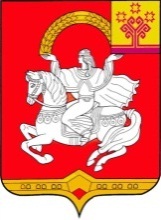 Чувашская  РеспубликаСобрание депутатов Яльчикского муниципального округаРЕШЕНИЕ           « 25 » апреля  2024 г. № 3/3-с   село ЯльчикиЧёваш РеспубликиЕлч.к муниципаллё округ.н депутатсен Пухёв.ЙЫШЁНУ2024 =. апрел.н 25-м.ш. № 3/4-сЕлч.к ял.Чувашская  РеспубликаСобрание депутатов Яльчикского муниципального округаРЕШЕНИЕ« 25 » апреля 2024 г. № 3/4-ссело ЯльчикиЧёваш РеспубликиЕлч.к муниципаллё округ.н депутатсен пухёв.ЙЫШЁНУ    2024 =? апрел.н 25-м.ш. № 3/6-сЕлч.к ял.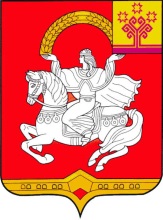 Чувашская  РеспубликаСобрание депутатов Яльчикского муниципального округаРЕШЕНИЕ       « 25 » апреля 2024 г. № 3/6-ссело ЯльчикиЧёваш РеспубликиЕлч.к муниципаллё округ.н депутатсен Пухёв.ЙЫШЁНУ2024 =? апрел.н 25-м.ш. № 3/7-сЕлч.к ял.      Чувашская  РеспубликаСобрание депутатов Яльчикского муниципального округаРЕШЕНИЕ       « 25 » апреля  2024 г. № 3/7-с село Яльчики   Чёваш РеспубликиЕлч.к муниципаллё округ.н депутатсен Пухёв.ЙЫШЁНУ2024 =? апрел.н 25-м.ш. № 3/8-с Елч.к ял. Чувашская  РеспубликаСобрание депутатов Яльчикского муниципального округаРЕШЕНИЕ               « 25  » апреля  2024 г. № 3/8-с село ЯльчикиЧёваш РеспубликиЕлч.к муниципаллё округ.н депутатсен Пухёв.ЙЫШЁНУ2024 = апрел.н 25-м.ш. № 3/5-сЕлч.к ял.Чувашская  РеспубликаСобрание депутатов Яльчикского муниципального округаРЕШЕНИЕ« 25 » апреля 2024 г. № 3/5-ссело Яльчики